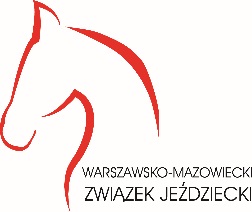 KURS PODSTAWOWY GOSPODARZY TORU
w dyscyplinie skokiWarszawsko – Mazowiecki Związek Jeździecki zaprasza na kurs podstawowy dla Gospodarzy Toru
w dyscyplinie skoki przez przeszkody.Organizator: Warszawsko – Mazowiecki Związek Jeździecki; Prowadzący: Adam Galuba – gospodarz toru FEI lev. 3 Data: 25–27.11.2022Miejsce: BECKER SPORT EQUESTRIAN CENTER, Kaleń-Towarzystwo, ul. Magnolii 2a(wjazd od ul. Długa, GPS: 52.01809, 20.69824)Koszt uczestnictwa:
- zarejestrowani w W-MZJ szkoleniowcy, sędziowie, zawodnicy 250 złotych brutto
- pozostali uczestnicy 350 złotych bruttoZgłoszenia: do dnia 20.11.2022
wypełniony załączony formularz wraz z potwierdzeniem dokonania przelewu prosimy przesłać na adres adam.galuba@wmzj.waw.plPłatność: wyłącznie przelewem na rachunek bankowy W-MZJ:
PKO BP S.A.: 40 1440 1299 0000 0000 1086 0927Dodatkowe informacje: Adam Galuba, tel. +48 668 282 411, adam.galuba@wmzj.waw.plOrganizator zapewnia wyżywienie (pt. – obiadokolacja; sob. – obiad, kolacja; niedz. – obiad) oraz materiały szkoleniowe.
Istnieje możliwość rezerwacji noclegów na własny koszt na terenie ośrodka –  tel. +48 600 747 544Program kursu:
25.11.2022 - piątek14:00 – 14:30 	rejestracja uczestników,14:30 – 19:00	zajęcia teoretyczne,19:00 		kolacja.26.11.2022 - sobota9:00 – 13:00 	zajęcia teoretyczne i praktyczne,13:00 – 14:00	przerwa obiadowa,14:00 – 19:00	zajęcia teoretyczne i praktyczne,19:00 		kolacja.27.11.2022 – niedziela9:00 – 13:00 	zajęcia teoretyczne i praktyczne,13:00 – 14:00	przerwa obiadowa,14:00 – 15:00	podsumowanie kursu i zakończenie.KURS PODSTAWOWY GOSPODARZY TORU
w dyscyplinie skoki 25–27.11.2022FORMULARZ ZGŁOSZENIOWYImię i nazwisko: Adres:  Telefon: Adres e–mail: Oświadczam, że:Mam ukończone 18 lat:
TAK Jestem zarejestrowanym w W-MZJ licencjonowanym szkoleniowcem, sędzią, zawodnikiem:
TAK 	NIE Wyrażam zgodę na przetwarzanie przez W-MZJ oraz PZJ podanych wyżej danych osobowych do celów związanych z realizacją kursu: 
TAK Wypełniony formularz wraz z potwierdzeniem dokonania przelewu prosimy przesłać na adres: adam.galuba@wmzj.waw.pl
